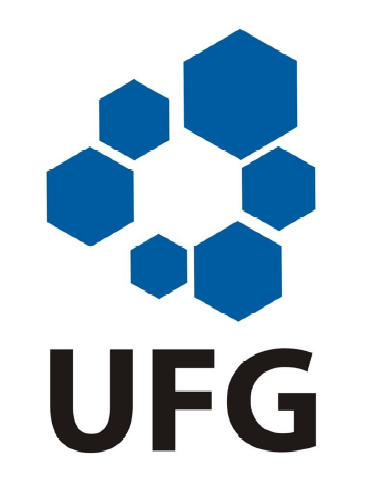 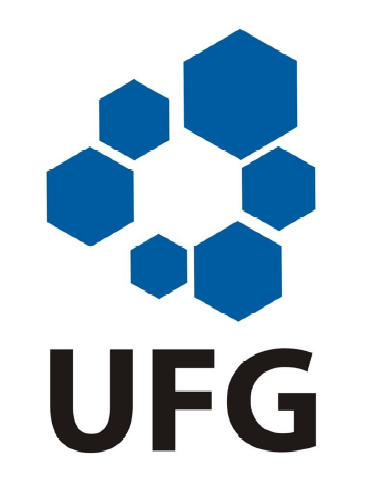 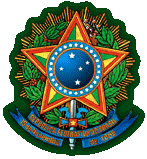 PROCESSO SELETIVO 2018CHECK LIST PARA O CANDIDATOCarteira de Identidade (fotocópia);Registro Nacional de Estrangeiro (RNE) ou documento oficial similar, no caso de candidato estrangeiro (fotocópia);CPF (fotocópia);Título de Eleitor, e comprovação de estar em dia com a justiça eleitoral (fotocópias);Certificado Militar ou serviço alternativo (fotocópia);Certidão de Casamento, caso haja mudança de nome (fotocópia);Formulário de Currículo Padronizado preenchido e devidamente comprovado (http://ppga.agro.ufg.br);Pré-projeto conforme item 2.3 do Edital de Inscrição e Seleção 2018Histórico escolar da graduação, para inscrição no mestrado; e do mestrado, para inscrição no doutorado (fotocópia);Diploma da graduação, para inscrição no mestrado; e do mestrado, para inscrição no doutorado (fotocópia);Comprovante de pagamento de taxa de inscrição no valor de R$ 100,00 (cem reais), para o mestrado; e R$ 150,00 (cento e cinquenta reais) para o doutorado;Ficha de inscrição devidamente preenchida e assinada, assinalando, quando for o caso, a opção pela autodeclaração, conforme os quesitos de cor, raça e etnia utilizados pelo IBGE;Preenchimento e assinatura do termo de autodeclaração étnico-racial, conforme modelo disponível na página https://ppga.agro.ufg.br. Formulário de currículo padronizado devidamente preenchido e comprovado.